Arbetsuppgifter Niklas Bäckström Cup Det ligger på samtligas ansvar att själv ta reda på vad respektive uppgift innebär – hör med cupansvarig i laget vid funderingar.Nyckeln till hamburgeriet ute finns i nyckelskåpet i caféterian. Kolla om det finns gasol? Ansvarig: Sara Jönsson Kolla koder/nycklar till omklädningsrum, På fredagen innan cup tar Nyckelansvarig kontakt med ansvarig. Ansvarig: Sara Jönsson. KOD TILL J20 - 1213Bananer, bröd och Yogurt – finns i cafe. Helena beställer hem. Ansvarig: Sara Jönsson Matschema: Sara Jönsson kollar med lagledaren angående allergier/ önskekost. Den informationen ska stå i Cuponline.  Ansvarig: Sara Jönsson (Respektive lagledare loggar in på cuponline kollar upp allergier och meddelar ansvarig för Nick Back cupen så att mellanmålen blir rätt).Sätta upp dörrskyltar/ spelschema. Ansvarig: Sara Jönsson  
 Säkerställa städning på fredag kväll: Ansvarig Sara Jönssonskriva ut matchprotokoll. Ansvarig: Lagledare Erik Radeskog 
Säkerställa att vi har koll på spelarpriser, (medaljer och pokaler) finns uppe i förrådet café. Ansvarig: Sara JönssonSäkerställa att cuponline fungerar. Lagledaren Erik Radeskog Skriva ut reglerna för cupen. Lagledaren kontrollerar att reglernas stämmer. Ansvarig: Lagledare Erik Radeskog Städning, Då vi i Valbo HC ”hyr” hallen av kommunen så städar vi efter oss. Om de fattas toapapper, tvål osv meddela vaktmästaren. Viktigt att de hålls ordning under cupen gång, tömma sopor och kolla av läktaren med jämna mellanrum. Ansvariga:  De som ansvarar för löpande tillsyn under cupen och en person från varje familj på slutstädningen. Cafeteriaförsäljningen redovisar i café, notera på papper hur mkt som betalas med Swish,, kontant och kort och slå in den summan i kassan vid dagens slut. Ansvarig: De som har sista pass i Cafét Kiosk ute. 
Lördag samling kl. 08:00 på ishallen. Starta upp café inkl ledarfika och fixa mellanmål. Kiosken ska bäras ner till kuren då vi kommer ha cafeteriaförsäljning ute: Mellisansvarig och Cafégruppen Ställa iordning sekr: Team 1
Starta upp CupOnline: Team 1. Kika över omkl.rum: Lagvärd och de som ansvarar för löpande tillsynStarta musik: Team 1Övrigt: Fikabröd – LedarrummetAlla föräldrar ska ta med någon form av fikabröd!Baka inte med nötter! Tänk på laktosfritt och glutenfritt alternativ.Cafeterian Cafégruppen/Mellisgruppen:  Öppet Café utomhus ca. 09:00-18:00. Är det lite folk så kan vi i slutet på dagen ställa upp ett bord på ”hyllan” och bara sälja kaffe och nå fikabröd. Lördag: uppstart 08:00 – på plats för att starta upp café, fixa ledarfika samt göra iordning mellanmål i lådor. Fixa kaffe och ställ in till ledarrummet och ner till sekretariatet.  De finns instruktioner i café att titta på. Kom ihåg allergier, information om det kommer finnas. Söndag: uppstart 08:00 – alla på plats för att starta upp café, fixa ledarfika samt göra iordning mellanmål i lådor. Fixa kaffe och ställ in till ledarrummet och ner till sekretariatet.  De finns instruktioner i café att titta på. Kom ihåg allergier, information om det kommer finnas. Sekretariat Sekretariat enligt arbetsschema.Ansvarig Sekretariat: Fia Engvall (Om det skulle vara något, annars följ arbetsschemat)CuponlineDator: finns i ”kuren” högst upp, om Cuponline ska skötas från sekretariatet måste dator tas med. Ansvarig Cuponline: Erik Radeskog (om det skulle vara något annars följ arbetsschemat)Inloggning: Lösen: MusikbåsAnsvarig: Maria Bröms (om det skulle vara något annars följ arbetsschemat). Grill Göra i ordning grillen->sallad, bröd, ketchup, senap, rostad lök, dressing.Kolla Gasolen. LagvärdVisa vilket omklädningsrum de ska ha, skriv också upp på tavlan vid omkl.rum 4. Skriv även lunch och middagstiden på tavlanSäkerställ att handsprit finns inne i omklädningsrummen och i domarrummet. Hälsa välkomna och ta hand om lagen när de kommer, visa ledarfika, lunch/middag, mellanmål, (dubbelkolla allergier), övriga frågor. Informera ledare kring nötförbud i hallen. Omklädningsrum – ansvarig: Sara Jönsson och de som har ansvar Löpande tillsyn. A-lag: ValboJ20- 1-2-3-	4-SjukvårdAnsvarig: Emelie Jönsson, Fia Engvall och Magnus Östlund. Det är inget krav att det finns men det är bra om det finns någon med sjukvårdskunskap.MatschemaLunchen kommer levererade från Karlsson i lådor i värmevärmeväskor. Det finns matlådor till varje spelare och till två ledare.  Ansvarig att ta emot: Någon av de två som har lunchen, (se arbetsschemat)Lunch/middag lördagStämmer av med lagen så lunchtiden/middag känns ok. Lunchen serveras i café och ”baren”.    Blanda måltidsdricka i stora kannor, dunkar och ta med till matsalen samt muggar att dricka ur. Bestick följer med matlåda. Det kommer finnas information om specialkost. Kom ihåg att ha framme handsprit och att använda ytdesinfektion för att torka av alla ”ta ytor” mellan sittningarna. Ansvarig: Lunchansvarig MellanmålGörs i ordning på morgonen och ställs ut på hyllan. Lagvärd visar respektive lag så de vet var de hämtar. Ställ även ner mackor, frukt, ”ledarfika” till domarrummet. StädningVIKTIGT vi ”hyr” hallen av kommunen för att få spela NB-cup då är de VI i föreningen som håller rent under cuperna. Be vaktmästare fylla på papper/tvål mm. Tömmer sopor gör även vi. Efter dagens sista match – sopa läktaren. Plock upp skräp.Omklädningsrum – lagvärdar pratar med respektive lag om att de städar efter sig. Vi kollar av så det ser ok ut.Allmänna ytor – allas ansvar att det ser snyggt ut, plocka skräp om du ser det! Men huvudansvaret ligger på det som har fått den uppgiften. Se arbetsschema Arbetsschemat under Nicklas Bäckström cupen 2020Nu har jag försökt fördela alla arbetsuppgifter på alla så rättvist som möjligt. Blir det några problem så försök att byta pass.  När barnets namn står så är det tänkt att en förälder/anhörig kommer till arbetspasset. När det gäller sjukvård så finns inte det kravet att vi ska ha det på plats men det är bra om vi har personer med den kunskapen på plats i hallen. Jag vet att vi har några personer som jag har satt upp på det ansvaret och ni tre personer kan väl tala med varandra och komma överens så borde det gå att täcka upp. Viktigt att ALLA bakar eller köper något till Ledarfikat. Ta med det till Cafeterian på lördag morgon. Tänk på att det ska vara nötfritt och gärna om det finns alternativ på Gluten och laktosfritt. Det ska finnas handsprit i cafeterian som vi ska placera ut i omklädningsrum och andra strategiska platser. Vi kommer använda cafeterian som ett lunchrum och kommer då behöva plocka ner kiosken till kuren som står utanför. Där kommer vi även att sätta upp ett litet tält för att sälja hamburgare. Pengarna från hamburger försäljningen kommer gå till grabbarnas lagkassa. Vi måste därför ha en egen kassa för den försäljningen. Jag tänker 2 st. till cafeterian och 1 person till att grilla hamburgare. Under tiden vi säljer hamburgare så får ni tänka att ni är tre st. och att ni i kiosken får hoppa in och hjälpa till att grilla hamburgare om det blir mycket. Lotterier och aktiviteter under cupen.Det som är planerat att göra och kommer generera pengar till lagets lagkassa är:Lotteri. Det som man kan vinna är: Brynäströjan som är signeradSignerad Nicklas Bäckström keps  CCM keps ett pris till?Det kommer finnas en lista med nummer 1–300. Köper man en lott så får det välja ett ledigt nummer och skriver då sitt namn och telefonnummer vid det numret. Vinnarna kommer dras under söndagen med hjälp av en slumpgenerator. Tänker att en lott kommer kosta 40kr men köper man 3 så kostar det 100kr. De som har ansvar att hålla koll i hallen (löpande service) går runt och även säljer lotter, alt ställer upp sig vid ett bord på ”hyllan”. Köparen väljer ett nummer och skriver upp namn och nummer.  Där kan vi ta emot kontanter eller swish till Lisens mobilnummer. Seketariatet gör reklam att de går runt, vad man kan vinna och när vinnare utses. Det kommer finnas utskrifter på Lissens telefonnummer för swish och en plånbok med växel. Puck kastning: Det finns risk att vi inte kan ha denna aktivitet beroende på om det blir förseningar. Om vi märker att vi inte kommer hinna under lördagen pga. förseningar så försöker vi ha det under söndagen. Vi ställer upp ett bord på ”hyllan” där de som har löpande tillsyn är det som säljer puckar. Priser är:Signerad Nicklas Bäckströms keps. CCM Keps Ett till pris??Sekretariatet gör reklam om vart de kan köpa pukar och när det blir av. Det kommer finnas utskrifter på Lissens telefonnummer för swish och en plånbok med växel.Tävling i dataspelet Counter Strike (Tennistältet).Det kommer finnas en person som har arrangerat detta och håller i själva aktiviteten. Det vi ska göra är att ta betalt och Covid säkra. Att säkerställa att det inte är för många i lokalen, sprita ta ytor och att ta betalt. Vinster kommer han som arrangerar tävlingen att komma med. Det kommer finnas en utskrift på Lissens telefonnummer för swish och plånbok med växel. Det kommer kosta 20kr och då får man 5 försök. 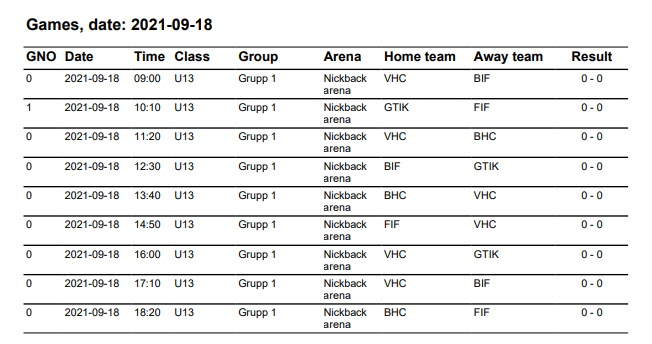 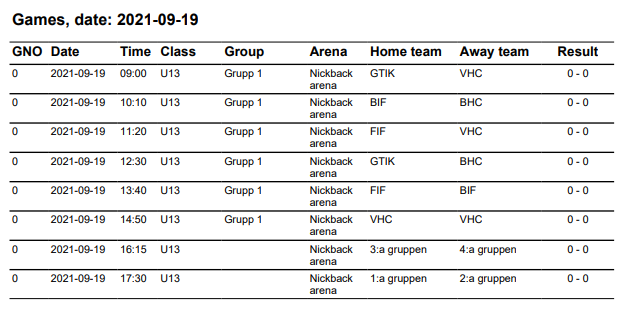 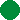 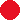 Lördag Lunch Lördag Middag Söndag Lunch Söndag Middag (Sara Jönsson kollar med Lagen när de vill äta). Arbetsschema Nickback cup 2021. Arbetsschema Nickback cup 2021. Fast schema:LördagSöndag Information Övergripande personSara Jönsson Sara Jönsson  Mitt telefonnummer är: 070-525 5058 Låsa/larmaSara Jönsson Sara Jönsson Hallen öppnas 08.00 och stänger 20.00Sekretariat match 1–3Team 1Team 1Team 1 Johannes E, Maria H, Anders L. Sekretariat match 4–6Team 2Team 2Team 2 Mattias H, Christoffer O, Fia ESekretariat match 7–9 Team 3Team 3 (match 7 & 8)Team 3 Louise O, Michael T, Fredrik Ö Cup online match 1–3Team 1   Matteus Jonsson Team 1 Matteus JonssonCup online match 4–6 Team 2 Douglas JönssonTeam 2 Douglas JönssonCup online match 7–9 Team 3 Eliot LindenmoTeam 3 (match 7 & 8) Eliot LindenmoMusik: match 1–3 (Team 1)Oscar BrömsOscar BrömsMusik: match 4–6 (Team 2)Hjalmar Dahlgren Hjalmar DahlgrenMusik: match 7–9 (Team 3)  Winston Höök FellesonWinston Höök Felleson (match 7 & 8)Mellisansvarig & ledarfikat8.00-9.00 Adam Ögren 8.00-9.00 Douglas Jönsson All information finns i cafeterian, kom ihåg allergier. Sätt på kaffe. Mellisansvarig & ledarfikat8.00-9.00 Benjamin Olsson 8.00-9.00 Benjamin Olsson Mellisansvarig & ledarfika8.00-9.00 Emil Larsson Sjöström8.00-9.00 Emil Larsson SjöströmCafé   kiosken ute8.30-13.00 Sixten Kjellin8.30-13.00 Teodor LångStäll ner smörgåsjärnet och övriga varor. Öppna 09.00 ute. Var behjälplig med att grilla hamburgare.Café   kiosken ute9.00-13.00 Adam Ögren9.00-13.00 Sixten KjellinVara behjälplig med att grilla hamburgare. Café   kiosken ute13.00- ca 18.30 Teodor Lång13.00- ca 18.00 Kasper GrahnTa upp allt från kiosken, gör kassan och stängCafé   kiosken ute13.00- ca 18.30 Emil Larsson Sjöström 13.00- ca 18.00 Emil Larsson Sjöström Sjukvårdare Emelie J, Fia E, Magnus ÖEmelie J, Fia E, Magnus ÖOm möjligt att någon av er alltid finns i hallen Lotteri och löpande tillsyn och städning 10.00-14.00:  Eliot Lindenmo10.00-14.00: Benjamin Olsson Gå runt och/eller ställ upp ett bord vid hyllan och sälj lottnummer för Brynäströjan lotteri. Sälj puckar till puckkastning etc.Lotteri och löpande tillsyn och städning14.00- ca 18.00 Oscar Bröms 14.00- ca 18.00 Jackson Tedeborg Mellislådorna ska tillbaka till Cafeterian. Tennishallen 10.00- 13.00 Jackson Tedeborg10.00-13.00 Emil Larsson SjöströmTa betalt och Covid säkra Tennishallen 13.00-16.00 Sixten Kjellin 13.00 – 15.00 Matteus Jansson Tävlingen avslutas kl. 14.00. Mellan 14.00-15.00 utses en vinnare. Lunch 10.30-13.00 Max Olsson 10.00-13.00 Eliot LindenmoLunchen levereras till hallen ca kl. Lunch 10.30- ca 13.00 Kasper Grahn10.30-ca 13.00 Albin RadeskogMiddag 15.00- ca 17.30 Albin Radeskog 15.00- ca 17.30 Matteus Jansson Middagen levereras till hallen ca kl. Middag 15.00-17.00 Kasper Grahn15.00-17.30 Albin Radeskog Grilla hamburgare (öppna kl. 11.00)10:30-14.30 Winston Höök 10.30-14.30 Adam Ögren Ta hjälp av kiosken som är bemannad med två per. Ta ner allt som ska vara till grillningen. Allt finns i cafeterian.Grilla hamburgare 14.30-18.00 Matteus Jansson 14.30-18.00 Winston HöökLagvärd (allt i allo)  Viggo Ekström 8.00-20.00Viggo Ekström 8.00-20.00Städa (efter sista match)En från varje familjEn från varje familjAlla hjälper till att städa/sopor/omkl/toalett/läktareTidLagLag 11.00-11.20Valbo (spelar match 13.40)Brynäs (spelar match 12.30)11.30-11.50Götatranberg (går av ca 11.10) (spelar match 12.30)Falun går av 11.10 (spelar match 14.50)12.30-13.00Vallentuna (går av ca 12.20) (spelar match 14.50)BOO HC (går av ca 12.20) (spelar match 13.40)TidLagLag 16.00-16.20 Brynäs (spelar match 17.10)Falun (går av ca 15.50) 16.30-16.50Vallentuna (går av ca15.50) (spelar match 18.10) BOO HC (spelar match 18.20)17.00-17.20Valbo (går av ca17.00) Götatranberg (går av ca17.00) TidLagLag 11.00-11.20BOO HC (går av ca 11.00)Götatranberg (spelar match 12.30)11.30-11.50 Brynäs (går av ca 11.00) (spelar match 13.40)Vallentuna (spelar match 14.50)12.00-12.30Falun (går av ca 12.00) Valbo HC (går av ca12.00) TidLagLag 16.00-16.2016.30-16.5017.00-17.2017.30-18.00